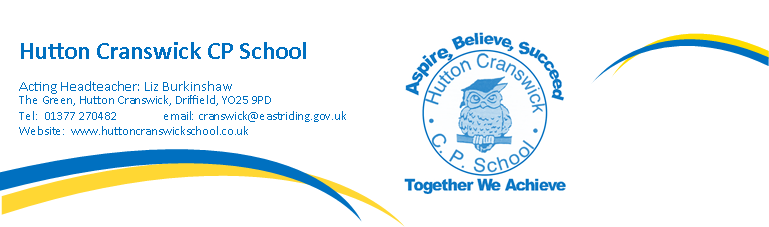 1st October 2018Dear Parents and CarersAs part of our harvest celebrations we will be collecting donations of food from 2nd to 9th October. This year we are again supporting the Driffield branch of the Holderness & Wolds Foodbank, based at All Saints Church in Driffield.The Food Bank would be very grateful for donations of the following items:Long life fruit juiceUHT MilkSugarSmashJamTea & CoffeeBaby FoodNappies & Baby WipesPasta, rice and cerealsTinned Food e.g. soup, tuna/salmon, rice pudding, fruitPasta SaucesFlavoured Rice & NoodlesFruit squash & JuiceJelly PotsBiscuits, Crisps, Sweets and Chocolates – they are particularly keen to receive such ‘treats’ as they currently have a lot of families with children to support.Please do not bring in any fresh produce.We would be grateful if all items could be within date and preferably have a long shelf life.Please could any items be brought into school by Tuesday 9th October when Reverend Elliott will be holding a harvest service for the pupils in school, thank you very much in anticipation of your generous support.Yours sincerelyHannah MidgleyActing Deputy Headteacher